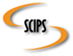 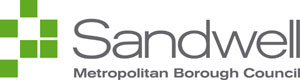 Grant Type:  __________________________________________EPrevious Signatories Contact Details:______________________________________________________ENew Signatories Contact Details:______________________________________________________EDate of Commencement:_____________________________________________________ESignature agreeing to conditions of grant:_____________________________________________________E